Buffalo County Board of CommissionersFISCAL MEETING – Wednesday, December 27, 2023 (revised)Buffalo County Courthouse, Gann Valley, SD Call Meeting to Order – 10:00amAccept AgendaApprove Minutes of previous meeting - Buffalo County, South Dakota - (sdcounties.org)Fiscal DiscussionJSC Contract DiscussedBrule County Contract DiscussedApprove Voucher Disbursement Executive SessionAdjourn – Next Regular Commissioners Meeting January 2, 2024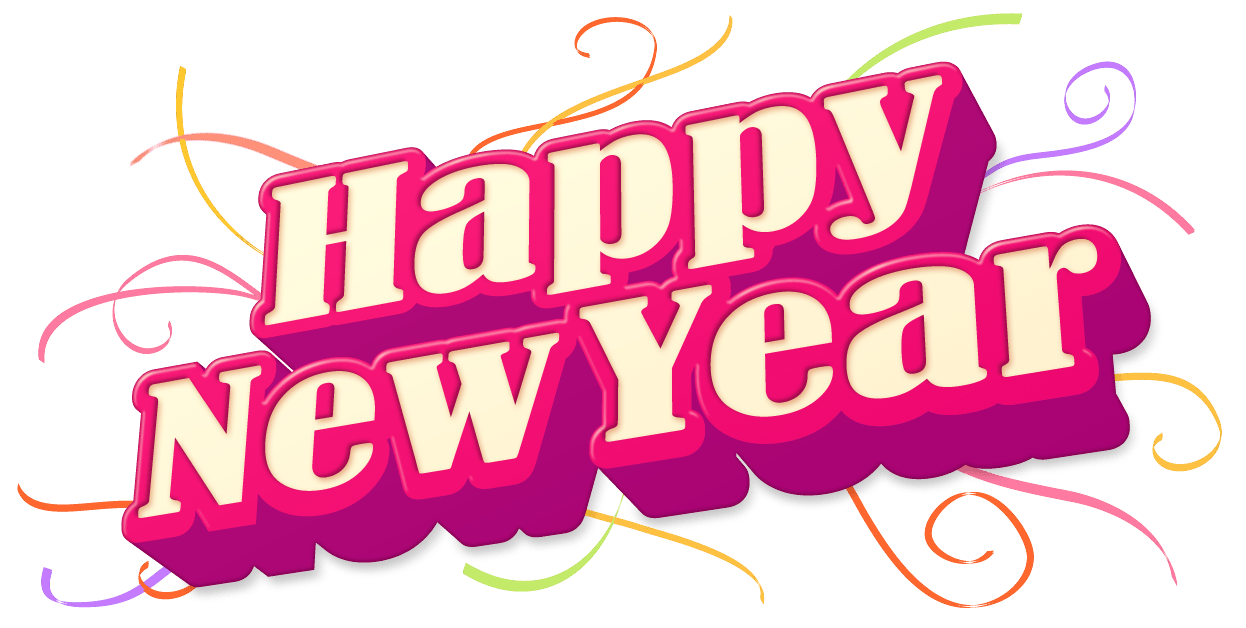 